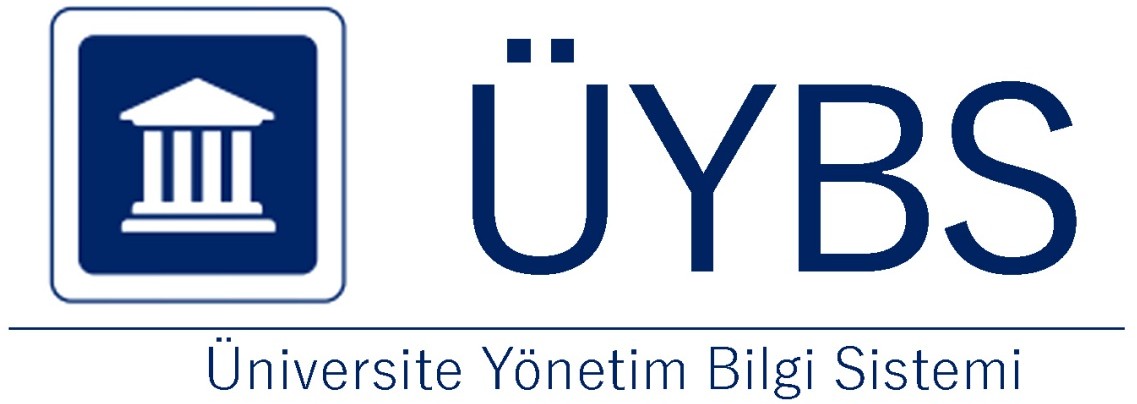 Öz Değerlendirme RaporuBİRUNİ ÜNİVERSİTESİMESLEK YÜKSEKOKULUTIBBİ HİZMETLER VE TEKNİKLER BÖLÜMÜDr. Öğretim Üyesi Tuğçe KAHRAMAN DEMİR (Bölüm Başkanı) GİRİŞAMAÇBu raporun amacı, Biruni Üniversitesi Meslek Yüksekokulu Tıbbi Hizmetler ve Teknikler bölümü için kapsamlı bir      özdeğerlendirme yapmak, bu raporun ışığında bölümün güçlü ve iyileştirilmesi gereken yönlerini tespit etmek, tespit edilen eksikliklere yönelik iyileştirmeleri planlayarak, üniversitemizin nitelikli bireyler yetiştirme ve toplumsal katkı sunma misyonuna anlamlı katkılar sunmaktır.KanıtlarÖz Degerlendirme Sistemi Kullanim Kılavuzu.pdfKAPSAMBu raporda sunulan bilgiler Biruni Üniversitesi, Meslek Yüksekokulu Tıbbi Hizmetler ve Teknikler bölümünü kapsamaktadır. Öz değerlendirme raporu; Bölüm Akademisyenleri tarafından iç ve dış paydaşların önerileri dikkate alınarak hazırlanmıştır.UYGULAMA PLANIKalite geliştirme süreci kapsamında yürütülen öz değerlendirme çalışmaları, bölümümüz öğretim elemanları tarafından Tıbbi Hizmetler alanındaki bilimsel ve teknolojik gelişmeler ve ülkemizdeki toplumsal ihtiyaçlar incelenmiştir. Ardından bu komisyon tüm iç ve dış paydaşlardan gerekli bilgi ve önerileri toplayarak bu rapor hazırlanmıştır.Ek: Dış Paydaş AnketleriEk: Dış Paydaş Değerlendirme Raporu AKADEMİSYENLERDr. Öğr. Üyesi Tuğçe KAHRAMAN DEMİRDr. Öğr. Üyesi İlkay GÜMÜŞHAN YILDIRIMDr. Öğr. Üyesi Enver ÇIRACIDr. Öğr. Üyesi Onur ESENÖğr. Gör. Gizem AKDAĞÖğr. Gör. Sena ÖNERÖğr. Gör. İlayda ERDOĞANÖğr. Gör. Berkan YALINÖğr. Gör. Emre AYDINÖğr. Gör. Ayşegül YILDIRIMÖğr. Gör. İlayda KADANÖğr. Gör. Seçil TUNALI ASLANÖğr. Gör. Elif DEMİRBAŞÖğr. Gör. Murat IHLAMURÖğr. Gör. Özge BİLGİNÖğr. Gör. İlayda KADANÖğr. Gör. Senem ERDUR UZUTÖğr. Gör. Fatih KOCALANKanıtlarhttps://myo.biruni.edu.tr/index.php/category/program/#BÖLÜME AİT GENEL BİLGİLER VE GENEL ÖLÇÜTLERBÖLÜMÜN KISA TARİHÇESİ VE SAHİP OLDUĞU İMKANLARTıbbi Hizmetler ve Teknikler bölümü 2014-2015 eğitim öğretim yılında öğrenci kabulüne başladı. 2015-2016 eğitim öğretim yılı bahar yarıyılı sonunda ilk mezunlarını verdi. Tıbbi Hizmetler ve Teknikler bölümünün teorik dersleri Biruni üniversitesi dersliklerinde, uygulamalı dersler ise laboratuvarlard yapılmaktadır. Bölüm bünyesinde her programın laboratuvarları mevcuttur.   https://myo.biruni.edu.tr/index.php/725myo0042/#.BÖLÜMÜN ÖĞRETİM YÖNTEMİ, EĞİTİM DİLİ VE ÖĞRENCİ KABULÜ Programların eğitim dili Türkçe olup, ÖSYM (YKS) Temel yeterlilik (TYT) puan türü ile öğrenci kabul etmektedir.https://sis.biruni.edu.tr/oibs/bologna/start.aspx?gkm=001034420333303550037707378403523033291389203333637840#.BÖLÜMÜN İDARİ YAPISI ÖĞRETİM KADROSUProgramın bölüm başkanlığı Dr. Öğr. Üyesi Tuğçe KAHRAMAN DEMİR tarafından yürütülmektedir. Bölüm işleyişinde program başkanları akademisyenlerinden destek alınmaktadır.https://myo.biruni.edu.tr/index.php/725myo0042/.BÖLÜMÜN VİZYON VE MİSYONUMisyonUlusal ve uluslararasi sağlik hizmetleri alaninda nitelikli, sektördeki gelişimleri takip eden ve ayak uydurabilen, teorik ve uygulamali bilgi donanimina sahip, takim çalişmasi ve bilgi paylaşimi kültürünü benimsemiş, etik ve ahlaki değerlere sahip duyarli ve güvenilir sağlik elemanlari yetiştirmektir.Https://myo.biruni.edu.tr/index.php/725myo0003/.VizyonSağlık sektörü alanında öncelikli tercih edilen kurum olarak uluslararası düzeyde bilgi donanımına ve evrensel etik değerlere sahip, multidisipliner yaklaşımları benimsemiş, yenilikçi sağlık elemanları yetiştirilmesine öncülük eden nitelikli bir bölüm olmaktır.https://myo.biruni.edu.tr/index.php/725myo0004/.BÖLÜMÜN AMACIAmeliyathane Hizmetleri programı amacı: Ameliyathane hizmetleri programı öğrenciye cerrahi girişimlerde perioperatif hasta bakımı için gerekli öğrenme fırsatlarını sunmaktadır.https://sis.biruni.edu.tr/oibs/bologna/index.aspx?lang=tr&curOp=showPac&curUnit=07&curSunit=19#.Anestezi Programı Amacı: Sağlık kurum ve kuruluşlarının Anesteziyoloji ve Reanimasyon ünitelerinde ameliyathanelerde hastaların ameliyat öncesi hazırlanmasında, anestezi ve analjezi uygulamalarında gerekli donanımların hazırlığı ve kullanımı, hasta veya yaralının hayati fonksiyonların takibi ve kayıtlarının tutulması, özel hasta ve ameliyat türlerinde anestezi uygulamalarında ekip içerisinde yasal çerçeveler ve etik kurallara uygun olarak mesleki sorumluluk ve görevlerini yerine getirebilme bilgi ve becerisi gelişmiş, kendini alanı ile ilgili beceri ve yetkinliklerini geliştirme ve güncelleme yetisine sahip “Anestezi Teknikeri” yetiştirmektir.https://sis.biruni.edu.tr/oibs/bologna/index.aspx?lang=tr&curOp=showPac&curUnit=07&curSunit=20#.Diyaliz Programı Amacı:Diyaliz alanında ihtiyaç duyulan nitelikli sağlık hizmeti veren diyaliz teknikerleri yetiştirmektir. Eğitim süreci boyunca öğrenciler anatomi, fizyoloji, mikrobiyoloji, farmakoloji, diyaliz, iç hastalıkları ve nefroloji dersleri yanında diyaliz uygulamaları ve yapılan stajlarla da meslek hayatlarına donanımlı bir şekilde hazır hale getirilmektedirler.https://sis.biruni.edu.tr/oibs/bologna/index.aspx?lang=tr&curOp=showPac&curUnit=07&curSunit=22#.Elektronörofizyoloji programı Amacı: Nörolojik hastalıklara tanı koyma aşamasında nöroloji uzmanının teşhisine yardımcısı olacak cihazları kullanacak yetkin ve sorumluluk sahibi teknik elemanlar yetiştirmektir.https://sis.biruni.edu.tr/oibs/bologna/index.aspx?lang=tr&curOp=showPac&curUnit=07&curSunit=23#.İlk ve Acil Yardım Programı Amacı:Hastane öncesi dönemde hasta ve kazazedelere temel ve ileri yaşam desteği verebilen, hastalık yada kaza sırasında muhtemel kritik durumları tanıyarak ilk anda olay yerinde uygulanacak acil bakım ve tedavi hizmetini gerçekleştiren, ilk müdahaleleri yapılmış olan hasta ya da yaralıların donanımlı ambulansla güvenli bir şekilde hastaneye taşınmasının sağlayan paramedikler yetiştirmeyi amaçlamaktadır.https://sis.biruni.edu.tr/oibs/bologna/index.aspx?lang=tr&curOp=showPac&curUnit=07&curSunit=25#.Odyometri Programı Amacı:Görev hak ve sorumluluklarının bilincinde, alanı ile ilgili kuramsal bilgi ve uygulama yetisine sahip, etik ilkelere duyarlı, bilimsel ve teknolojik değişimlere paralel olarak kendisini geliştirmeyi hedefleyen, kamu ve özel sağlık kuruluşlarında odyolojik tetkik, işitme tarama testlerini güvenilir olarak yapabilecek Odyolog tarafından planlanan işitme cihazı ayarlarını uygulayabilecek ve doğru kulak kalıbı ölçüsü alabilecek düzeyde nitelikli sağlık teknikeri yetiştirmektir.https://sis.biruni.edu.tr/oibs/bologna/index.aspx?lang=tr&curOp=showPac&curUnit=07&curSunit=26#.Optisyenlik Programı Amacı:Temel göz ve görme bilgisine sahip, girişimci ve kendini yenileyebilen, toplam kalite felsefesini benimsemiş ve ilgili kurumsal süreçlere(medula optik vs.) destek verebilen, bir işletmenin işleyiş ve yönetimini planlayabilen, mesleği ile ilgili çevresel, toplumsal ve etik problemleri ve bunlarla ilgili sorumluluklarını bilen, görme kusurlarının giderilmesi için yetkili uzman doktor tarafından düzenlenen reçeteye uygun olarak görme gereçlerinin (gözlük cam- çerçeve, kontak lens); belirtilen diyoptri, optik merkez, aks, lens ham maddesi, lensin ve çerçevenin fiziki özelliklerini ve gözlük kullanıcısının istekleri ile gereksinimlerini göz önünde bulundurarak teknik esaslara uygun sağlıklı olarak hazırlanmasını sağlayabilecek düzeyde eğitim görmüş Yüksekokul mezunu kalifiye sağlık teknikerlerini ülkemize kazandırmaktır.https://sis.biruni.edu.tr/oibs/bologna/index.aspx?lang=tr&curOp=showPac&curUnit=07&curSunit=27#.Patoloji Laboratuvar Teknikleri Programı Amacı:Bu programın amacı, patoloji laboratuvarında, vücut doku sıvı örneklerini mikroskobik incelemeye hazır hale getiren, inceleme öncesi, inceleme sırası ve sonrasında gerekli teknik hazırlıkları yapan, oluşabilecek sorunların tanınıp çözümlenmesine katkı sağlayan, göz ve el becerilerini iyi şekilde kullanan nitelikli teknik eleman yetiştirilmesidir.https://sis.biruni.edu.tr/oibs/bologna/index.aspx?lang=tr&curOp=showPac&curUnit=07&curSunit=61#.Radyoterapi Programı Amacı:Radyoterapi programının amacı, kanser tedavisinde onkoloji uzmanının yardımcısı olarak çalışacak yetkin ve sorumluluk sahibi teknik elemanlar yetiştirmektir.https://sis.biruni.edu.tr/oibs/bologna/index.aspx?lang=tr&curOp=showPac&curUnit=07&curSunit=30#.Tıbbi Görüntüleme Teknikleri Programı Amacı:Hastanın muayenesi sonucunda istenen tetkik için tıbbi görüntüleme yöntemlerini kullanarak, hastanın belirli kısımlarının görüntülemesi işleminin her aşamasında görev yapan ve bunları kullanıma hazır hale getiren kişidir. Hastalıkların teşhis ve tedavisi aşamalarında, gerekli görülen her türlü tıbbi ve teknolojik görüntüleme cihazlarını kullanabilen, cihazların kontrol ve bakımını yapabilen, hastayı tetkike uygun olarak hazırlayıp kaliteli görüntü elde edebilen, kalifiye radyoloji teknikeri yetiştirmeyi amaçlar.https://sis.biruni.edu.tr/oibs/bologna/index.aspx?lang=tr&curOp=showPac&curUnit=07&curSunit=32#.Tıbbi Laboratuvar Teknikleri Program Amacı:Tıbbi laboratuvar cihazlarını kullanarak tüm tetkikleri yapabilecek bilgi ve beceriye sahip, doğru ve güvenilir sonuçlar verebilecek nitelikli teknik elemanlar yetiştirmektir.https://sis.biruni.edu.tr/oibs/bologna/index.aspx?lang=tr&curOp=showPac&curUnit=07&curSunit=33#.BÖLÜMÜN HEDEFİAmeliyathane Hizmetleri Programı Hedefi: Ameliyathane teknisyenliği mesleğinin gerektirdiği temel tıp bilimleri, cerrahi klinik bilimler, ameliyathane rutinleri ve protokolleri alanlarında bilgi, beceri ve özelliklerle donatılmış, hasta yararına cerrahi girişimin doğru ve hızlı gerçekleştirilmesine yardımcı, temel cerrahi ilkeler doğrultusunda ameliyathane ekibinin bir parçası olarak işbirliği ve koordinasyon içinde çalışabilen, disiplinli ve sorumluluk sahibi, hızlı karar ve hareket becerisine sahip, acil veya öngörülemeyen durumlarda soğukkanlılıkla hareket edebilen, mesleğinin etik değerlerine saygılı, vicdanlı, iletişim becerisi yüksek, cerrahi teknolojilerdeki yenilikleri ve gelişmeleri takip eden ameliyathane teknisyenleri yetiştirmektir.https://sis.biruni.edu.tr/oibs/bologna/index.aspx?lang=tr&curOp=showPac&curUnit=07&curSunit=19#.Anestezi Programı Hedefi: Programın ana hedefi ameliyathanede görev alacak yetkinlikte ‘Anestezi Teknikeri’ yetiştirmektir. Bu hedef doğrultusunda,cerrahi alanda önemli bir uzmanlık olan anestezi konusunda en son bilgilerle donatılmış, el becerileri yüksek, güvenilir ve saygın Anestezi Teknikerleri yetiştirilmesi hedeflenmektedir.https://sis.biruni.edu.tr/oibs/bologna/index.aspx?lang=tr&curOp=showPac&curUnit=07&curSunit=20#.Diyaliz Programı Hedefi:Güncel bilgilerle donatılmış, araştıran ve sorgulayan, Hemodiyaliz sırasında ortaya çıkabilecek her türlü komplikasyona müdahale etme becerisine sahip, Hemodiyaliz cihazlarını çok iyi şekilde kullanabilen, Hastalarla iyi iletişim ve empati kurma becerisine sahip, Ortaya çıkabilecek her türlü sorunda sorumluluk ve inisiyatif alıp süreci yönetme becerisine sahip,  Sağlık ekibiyle uyumlu, disiplinli ve özverili çalışan bireyler yetiştirmektir.https://sis.biruni.edu.tr/oibs/bologna/index.aspx?lang=tr&curOp=showPac&curUnit=07&curSunit=22#.Elektronörofizyoloji programı hedefi:Öğrencilere, elektronörofizyolojik tetkiklerde kullanılacak cihazların açılması, kalibrasyonlarının yapılarak çalışmaya hazır hale getirilmesi, nöroloji uzmanının talebine göre tetkik yapılması, cihazların bakımı, korunması ve uygun şekilde çalışmasının sağlanması, arızaların en kısa sürede ilgililere bildirilmesi gibi görevleri yürütmek konusunda bilgi ve beceri kazandırmayı hedefler.https://sis.biruni.edu.tr/oibs/bologna/index.aspx?lang=tr&curOp=showPac&curUnit=07&curSunit=23#.İlk ve Acil Yardım Programı Hedefi:Tarihi ve toplumsal değerlere saygılı, sosyal sorumluluk sahibi, evrensel, toplumsal ve mesleki etik bilincine sahip, yaşam boyu öğrenmenin gerekliliği bilinci ile bilim ve teknolojideki gelişmeleri izleyen ve kendini sürekli yenileyen, iş güvenliği, işçi sağlığı ve çevre koruma bilgisi ve bilincine sahip bireyler yetiştirmek de hedeflenmiştir.https://sis.biruni.edu.tr/oibs/bologna/index.aspx?lang=tr&curOp=showPac&curUnit=07&curSunit=25#.Odyometri Programı Hedefi:Odyoloji alanında eğitim ve araştırma konusunda belli bir deneyime ulaşmış, elde ettiği verileri bilimin ve insanlığın yararına sunabilen, ulusal ve uluslararası ölçekte bilgili, aydın, söz sahibi, yeterli ve yetkin odyometristler yetiştirmektir.https://sis.biruni.edu.tr/oibs/bologna/index.aspx?lang=tr&curOp=showPac&curUnit=07&curSunit=26#.Optisyenlik Programı Hedefi:Program bilgi ve yeterlilikleriyle insanların görme yetilerini daha üst seviyeye çıkaran, iletişimi güçlü ve sağlığı tüm çıkarların önünde tutan öğrenciler yetiştirmeyi hedefler.https://sis.biruni.edu.tr/oibs/bologna/index.aspx?lang=tr&curOp=showPac&curUnit=07&curSunit=27#.Patoloji Laboratuvarı Teknikleri Hedefi:Patoloji laboratuvarında, vücut doku sıvı örneklerini mikroskobik incelemeye hazır hale getiren, inceleme öncesi, inceleme sırası ve sonrasında gerekli teknik hazırlıkları yapan, oluşabilecek sorunların tanınıp çözümlenmesine katkı sağlayan, göz ve el becerilerini iyi şekilde kullanan nitelikli teknik eleman yetiştirilmesidir.https://sis.biruni.edu.tr/oibs/bologna/index.aspx?lang=tr&curOp=showPac&curUnit=07&curSunit=61#.Radyoterapi Programı Hedefi:Öğrencilere, radyoterapide kullanılacak cihazların açılması, kalibrasyonlarının yapılarak çalışmaya hazır hale getirilmesi, onkoloji uzmanının direktif ve radyasyon fizikçisinin planlamasına göre tedavinin uygulanması, cihazların bakımı, korunması ve uygun şekilde çalışmasının sağlanması, arızaların en kısa sürede ilgililere bildirilmesi gibi görevleri yürütmek konusunda bilgi ve beceri kazandırmayı hedefler. https://sis.biruni.edu.tr/oibs/bologna/index.aspx?lang=tr&curOp=showPac&curUnit=07&curSunit=30#.Tıbbi Görüntüleme Teknikleri Programı Hedefi:Hastalıkların teşhis ve tedavisi aşamalarında, gerekli görülen her türlü tıbbi ve teknolojik görüntüleme cihazlarını kullanabilecek, cihazların kontrol ve bakımını yapabilecek, hastayı tetkike uygun olarak hazırlayıp kaliteli görüntü elde edebilecek kalifiye radyoloji teknikeri yetiştirmeyi amaçlar.https://sis.biruni.edu.tr/oibs/bologna/index.aspx?lang=tr&curOp=showPac&curUnit=07&curSunit=32#.Tıbbi Laboratuvar Teknikleri Program Hedefi:Hekimlerin teşhiste işini kolaylaştırmanın yanında her biri yüksek maliyetli laboratuvar cihazlarının doğru kullanımı için de laboratuvar teknisyeni önemli rol oynamaktadır. Bu gerekliliklerden yola çıkarak Tıbbi Laboratuvar Teknikleri Ön Lisans Programı kurulmuştur.https://sis.biruni.edu.tr/oibs/bologna/index.aspx?lang=tr&curOp=showPac&curUnit=07&curSunit=33#.KAZANILAN DERECETıbbi Hizmetler ve Teknikler Bölümü Programlarından birini tamamlayan öğrenciler önlisans diploması almaya hak kazanmakla birlikte ayrıca  ‘sağlık teknikeri’ unvanı almaya hak kazanmaktadırlar. Bu bölümden mezun olabilmek için öğrencilerin; Öğretim programlarındaki tüm derslerden 4.00 üzerinden en az 2.00 Genel Not Ortalamasına sahip olmaları ve 120 AKTS kredisi almaları zorunludur. Ayrıca stajlarını belirtilen sürede ve özellikte tamamlamaları gerekmektedir. Genel not ortalaması ise yerel krediye göre hesaplanmaktadır.http://tyyc.yok.gov.tr/?pid=36KanıtlarTÜRKİYE YÜKSEKÖĞRETİM YETERLİLİKLER ÇERÇEVESİ(TYYÇ).pdfBologna AKTS.aspx.pdfÖĞRENCİLERİN PROGRAMI SEÇERKEN SAHİP OLMASI GEREKEN YETKİNLİKLERÖğrencilerin Tıbbi Hizmetler ve Teknikler önlisans programlarından birini seçmeleri için bir liseden mezun olmaları, Yükseköğretim Kurumları Sınavı'ndan yeterli temel yeterlilik puan almaları gerekmektedir. ÖĞRENCİLERİN ÖĞRENİMLERİ SONUNDA SAHİP OLACAĞI YETKİNLİKLERSağlıkta kendi program alanlarına yönelik hizmetlerin birey ve toplumun menfaatini artırmaya yönelik olarak sağlıklı bir şekilde gerçekleşmesi için gerekli işbirliğini gerçekleştirir.Sağlık teknikeri olarak her bireyin kişisel farklılıkları, kültür ve inançları dikkate alır.Alanı ile ilgili tüm bilimsel gelişmeleri yakından takip eder ve alana katkı sağlamaya yönelik  olarak bilimsel araştırmalar planlar ve yürütür.Hizmet kalitesinin artmasına ve mesleğinin ilerlemesine yönelik olarak paydaşlarıyla birlikte kalite geliştirme sürecinde rol alır. Sağlık alanı ile ilgili bilimsel bilgi ve verilere doğru kaynaklar ile ulaşır.Meslektaşlarına rol model ve topluma örnek olacak şekilde profesyonel davranır. Yaşam boyu öğrenme, sorun çözme ve eleştirel düşünme becerilerini kullanır.PROGRAMIN MEVCUT ÖĞRENCİ PROFİLİÖğrenci profili hemen hemen Türkiye'nin her bölgesinden olabileceği gibi, çoğunlukla İstanbul ikametinde olan bireylerden oluşmaktadır.https://yokatlas.yok.gov.tr/onlisans.php?y=207650883.Kanıtlarhttps://yokatlas.yok.gov.tr/onlisans-univ.php?u=2076.PROGRAM MEZUNLARININ MESLEKİ PROFİLİBölümümüzü bitiren öğrenciler mezun olduktan sonra kamu ve özel sektörde çalışma olanaklarına sahiptirler. Ayrıca lisansa ilerleme şansına sahip olabilirler. (EK 2021 Kariyer Merkezi verileri)KanıtlarKariyer Merkezi Müdürlüğü yazısı..pdfPROGRAMIN PAYDAŞLARIProgramımızın iç paydaşları; akademik personel, öğrenciler, rektörlük ve bağlı birimler ve idari personeldir. Dış paydaşlar ise; Koç Üniversitesi Hastanesi, Medicine Hastanesi, Beykent Üniversitesi, Medicana International İstanbul Hastanesi, Medikare Halkalı Diyaliz Merkezi, Medikare Bağcılar Diyaliz Merkezi, Biruni Üniversitesi Tıp Fakültesi Hastanesi, İl Sağlık Müdürlüğü, Medicana Bahçelievler Hastanesi, Siser İşitme Cihazları, Sky Lens,  Medipol Bahçelievler Hastanesi, Memorial Şişli Hastanesi, Medicana International İstanbul Hastanesi, Marmara Patoloji, İstanbul Üniversitesi – Cerrahpaşa,  Türkiye Kamu Hastaneleri Kurumu, Kanıtlarhttps://myo.biruni.edu.tr/wp-content/uploads/2023/09/2022-2023-MESLEK-YU%CC%88KSEKOKULU-BO%CC%88LU%CC%88MLERI%CC%87-DIS%CC%A7-PAYDAS%CC%A7-LI%CC%87STESI%CC%87.pdfBÖLÜMÜN İLETİŞİM BİLGİLERİDr. Öğr. Üyesi Tuğçe KAHRAMAN DEMİR  Tıbbi Hizmetler ve Teknikler Bölüm BaşkanıE-Posta: tkahraman@biruni.edu.trAdres: Merkezefendi, 75 Sk No:1-13 M. G, 34015 Zeytinburnu/İstanbul B/ 716Bölüm öğretim elemanlarının iletişim bilgilerine aşağıdaki linkten ulaşılabilir. https://myo.biruni.edu.tr/index.php/category/program/#ÖĞRENCİLERPrograma kabul edilen öğrenciler, programın kazandırmayı hedeflediği çıktıları (bilgi, beceri ve davranışları) öngörülen sürede edinebilecek altyapıya sahip olmalıdır. Öğrencilerin kabulünde göz önüne alınan göstergeler izlenmeli ve bunların yıllara göre gelişimi değerlendirilmelidir.Öğrencilerin temel yeterlilik puan türü ile kabulü yapılmaktadır.Yatay ve dikey geçişle öğrenci kabulü, çift ana dal, yan dal ve öğrenci değişimi uygulamaları ile başka kurumlarda ve/veya programlarda alınmış dersler ve kazanılmış kredilerin değerlendirilmesinde uygulanan politikalar ayrıntılı olarak tanımlanmış ve uygulanıyor olmalıdır.05.04.2021 tarihli senato kararında yer alan Biruni Üniversitesi ön lisans ve lisans programları yatay geçiş yönergesi ile kurumiçi ve kurumlararası yatay geçiş işlemlerinde ve öğrenci değişimi programlarında alınmış dersler ve kazanılmış kredilerin değerlendirilmesi Biruni Üniversitesi Muafiyet ve İntibak yönergesi uygulanır. Çift anadal ve yandal uygulamaları da ilgili yönerge ile gerçekleştirilmektedir. (EK Yönergeler)Kanıtlaryatay geçiş yönergesi.pdfçift anadal-yandal yönergesi.pdfmuafiyet ve intibak yönergesi.pdfKurum ve/veya program tarafından başka kurumlarla yapılacak anlaşmalar ve kurulacak ortaklıklar ile öğrenci hareketliliğini teşvik edecek ve sağlayacak önlemler alınmalıdır.Öğrencileri ders ve kariyer planlaması konularında yönlendirecek danışmanlık hizmeti verilmelidir.Öğrencilere akademik danışmanlık yapacak öğretim elemanları her eğitim öğretim yılının başında belirlenerek öğrencilere ilan edilir. Ayrıca Biruni Üniversitesi kariyer merkezi de öğrencilere 1. sınıftan itibaren kariyer gelişimleri konusunda destek olmaktadır. (EK danışman-öğrenci görüşmeleri)https://kariyer.biruni.edu.trKanıtlarDanışman öğrenci görüşmesi 2.pdf Danışman-öğrenci görüşmesi 1.pdfÖğrencilerin program kapsamındaki tüm dersler ve diğer etkinliklerdeki başarıları şeffaf, adil ve tutarlı yöntemlerle ölçülmeli ve değerlendirilmelidir.Öğrencileri ölçme ve değerlendirme süreci, dönem süresince her bir ders için bir ara sınav, bir final sınavı ve 5 adet kısa sınav ile sağlanmaktadır. 5 adet kısa sınav derse ait not ortalamasının %10'u, ara sınav %30'u, final sınavı ise %60'ını oluşturmaktadır. (EK sınav yönergesi)Sınav düzenlemeleri ile ilgili gerekli revizyonlar, ihtiyaç bulunduğu takdirde gerçekleşmektedir. (EK revizyon örneği)KanıtlarFK.TL.01 REV.00 - ÇEVRİMİÇİ SINAV KURALLARI TALİMATI.pdfSınav Uygulama Yönergesi 07.06.2022 tarihli Senato Kararı.pdfÖğrencilerin mezuniyetlerine karar verebilmek için, programın gerektirdiği tüm koşulların yerine getirildiğini belirleyecek güvenilir yöntemler geliştirilmiş ve uygulanıyor olmalıdır.Öğrenci programın mezuniyet koşullarını yerine getirmek için 120 AKTS'lik dersten başarılı olmak zorundadır. Bu dersler içerisinde zorunlu staj uygulamaları da yer almaktadır. Program içeriğindeki tüm dersleri başarıyla tamamladığında öğrenci programın gerektirdiği tüm koşulları yerine getirmiş olmaktadır. Öğrenci tüm dersleri tamamladığında danışmanlığını yürüten öğretim üyeleri ve öğrenci işleri tarafından derslerin AKTS ve başarı durumları kontrol edilerek öğrencinin mezuniyetine onay verilmektedir. (EK yönetmelik ve yönetim kurulu kararı)KanıtlarMezuniyet yönetim kurulu kararı.pdf Mezuniyet yönetmeliği.pdfPROGRAM EĞİTİM AMAÇLARIDeğerlendirilecek her program için program eğitim amaçları tanımlanmış olmalıdır.Bölümün eğitim amaçları;Kazandığı bilgi, beceri ve tutumları toplumun değişen ihtiyaçlarına göre düzenleyip gelişim gösterebilen,İnterdisipliner ve transdisipliner çalışma becerisine sahip olan, Eleştirel düşünce, etkili iletişim ve öz yönetim becerisine sahip olan, Yaratıcı, yenilikçi çözümler oluşturabilen,Birleşmiş	Milletler’in	21.	Yüzyıl	Sürdürülebilir	Kalkınma	Hedefleri	ile	mesleki uygulamalarını birleştirebilen, Kanıta dayalı uygulama becerisine sahip olan,Yaşam boyu öğrenme ilkesi ile çalışabilen ve teknoloji kullanımı konusunda kendini yenileyebilen, Kalite güvencesi davranışını benimsemiş, yönetebilme becerisini kazanmış, etik değerlere saygılı çalışabilen sağlık teknikerleri yetiştirerek, devlet ve özel hastaneler, klinikler, özel sektör gibi kurum ve kuruluşlarda istihdam etmektir.https://sis.biruni.edu.tr/oibs/bologna/index.aspx? lang=tr&curOp=showPac&curUnit=05&curSunit=12#Bu amaçlar; programın mezunlarının yakın bir gelecekte erişmeleri istenen kariyer hedeflerini ve mesleki beklentileri tanımına uymalıdır.Tıbbi Hizmetler ve Teknikler bölümü program mezunları ''sağlık teknikeri'' ünvanını almaktadır.Bu kariyer hedeflerine uygun olarak, eğitim-öğretim süreci boyunca verilen teorik ve pratik uygulamalı derslerle gerekli bilgi ve beceri alt yapısı sağlanmaktadır.Kurumun ve bölümün özgörevleriyle uyumlu olmalıdır.Program mezunların ülkenin sağlık sistemi hedefleri ile uyumlu şekilde çalışabilecek çağdaş bilgi, beceri ve tutumları kazandırabilecek derslerden oluşmaktadır. Araştırmalar yaparak bilgi üretmek ve topluma hizmet sunmak misyonu ile uyumlu şekilde öğrenciler program boyunca araştırma planlama, yapma, uygulama ve bilgi üretme becerisi kazandırılmaktadır. Programın çeşitli iç ve dış paydaşlarını sürece dahil ederek belirlenmelidir.Öğrenciler paydaşlarla birarada iletişim ve etkileşim içinde olma imkanı bulmaktadırlar. Ayrıca öğretim üyelerinin dış paydaşlarla proje uygulamaları da yapılmaktadır.Program sürecinde paydaşlarımızla öğretim elemanları ve öğrenciler olarak sürekli işbirliği ve etkileşim gerçekleştirilmektedir.Kolayca erişilebilecek şekilde yayımlanmış olmalıdır.Bölümümüzün ve verdiğimiz derslerin eğitim amaçları Bologna sayfamızda güncel şekilde yayınlanmaktadır. Her dönem başında oryantasyon sürecinde öğrenciler bu bilgilere erişimleri konusunda yönlendirilmektedir.https://sis.biruni.edu.tr/oibs/bologna/index.aspx?lang=tr&curOp=showPac&curUnit=07&curSunit=20#.Programın iç ve dış paydaşlarının gereksinimleri doğrultusunda uygun aralıklarla güncellenmelidir.Tıbbi Hizmetletler ve Teknikler bölümü olarak iç ve dış paydaşlarımızla belirli aralıklarla toplantı düzenlemekteyiz.Bu konularla ilgili bölüm hocaları olarak bir araya gelmekte ve alınacak önlemler ve yapılacak faaliyetler ile ilgili kararlar gerçekleştirilmektedir. (EK toplantı tutanağı)PROGRAM ÇIKTILARIProgram çıktıları, program eğitim amaçlarına ulaşabilmek için gerekli bilgi, beceri ve davranış bileşenlerinin tümünü kapsamalı ve Değerlendirme   Çıktılarını da içerecek biçimde tanımlanmalıdır. Programlar, program eğitim amaçlarıyla tutarlı olmak koşuluyla, kendilerine özgü ek program çıktıları tanımlayabilirler.Program çıktıları bologna sayfamızda mevcuttur.https://sis.biruni.edu.tr/oibs/bologna/index.aspx?lang=tr&curOp=showPac&curUnit=07&curSunit=20#.Program çıktılarının sağlanma düzeyini dönemsel olarak belirlemek ve belgelemek için kullanılan  bir ölçme ve değerlendirme süreci oluşturulmuş ve işletiliyor olmalıdır.Öğrenci ders değerlendirme anket sonuçları, program çıktıları ile öğrenme çıktılarının eşleştirilmesi, öğrencilerin talep ve isteklerinin dikkate alınması, açılacak seçmeli derslerin öğrencilerin taleplerinin de dikkate alınarak belirlenmesi gibi süreçler yer almaktadır.Biruni Üniversitesi’nde tüm akademik birimin katıldığı “Eğiticinin Eğitimi” başlıklı eğitim programları düzenlenmektedir. Bu program içerisinde ölçme ve değerlendirmeye yönelik konular yer almaktadır. (EK yönerge)KanıtlarEğiticilerin-eğitimi-yönergesi.pdfProgramlar mezuniyet aşamasına gelmiş olan öğrencilerinin program çıktılarını sağladıklarını kanıtlamalıdır.Program çıktılarının dersler ile ne şekilde uyumlu olduğu ve sağlandığı eğitim-öğretim bilgi sisteminde program çıktıları matrisinde açıkta görülmekte hangi dersin hangi program çıktısına karşılık geldiği ve ne derece katkı sağladığı takip edilmektedir. (EK program yeterlilikleri)https://sis.biruni.edu.tr/oibs/bologna/index.aspx?lang=tr&curOp=showPac&curUnit=07&curSunit=20#.SÜREKLİ İYİLEŞTİRMEKurulan ölçme ve değerlendirme sistemlerinden elde edilen sonuçların programın sürekli iyileştirilmesine yönelik olarak kullanıldığına ilişkin kanıtlar sunulmalıdır.Bu iyileştirme çalışmaları, başta Ölçüt 2 ve Ölçüt 3 ile ilgili alanlar olmak üzere, programın gelişmeye açık tüm alanları ile ilgili, sistematik bir biçimde toplanmış, somut verilere dayalı olmalıdır.Üniversitemiz, geliştirdiği çağdaş ve yenilikçi 10 eğitim metoduyla öğrencilerin düşünce sisteminin gelişmesine katkı sağlıyor. Böylelikle öğrencilerimiz, bilgiyi daha kalıcı şekilde öğrenebiliyor. (https://aday.biruni.edu.tr/haberler/haberler/cagdas-ve-yenilikci-egitim-metotlari)BirDeHaBilişsel gelişim ve performans artışına yönelik, konunun etkileşimli, aktif katılımlı, zamanında öğrenilmesini sağlamak amacıyla uygulanan eğitim modelidir. Öğrencilerimiz ders notlarına ve ilişkili tüm materyallere dersten bir hafta önce elektronik ortamda ulaşabildikleri için derse hazırlanarak gelmeleri öğrencilerimizin daha iyi ve etkin öğrenmelerini sağlamaktadır. Pandemi sürecinde mevcut BirDeHa sistemi sayesinde derslere kesintisiz devam edilmiş, sınavlar sorunsuz yapılmıştır (EK kılavuz)BirBilginOlEğitim sürecinde bilginin aktarılması ve özümsenmesi için öğrencide bilginin kalıcılığını sağlamak üzere uygulanan modeldir. BirBilginOl, uygulamasıyla öğrenciler derste daha başarılı sağlamıştır.BirDüşEğitÜniversitemiz düşünce eğitimine büyük önem vermektedir. Bu bağlamda kurulan Eleştirel Düşünce Uygulama ve Araştırma Merkezi’nde her bölüm öğrencilerine açık olarak verilen eğitimler ile öğrencilerin günlük yaşamda ve öğrenme sürecinde mevcut bilgilere eleştirel yaklaşabilme, doğru analiz edebilme, doğru karar verebilme ve yorumlayabilme becerilerinin kazandırılması amaçlanmaktadır.BirBilParBiruni Bilimsel araştırma ve proje arkadaşlığı programı ile öğrencilerimiz projelerde arkadaşları ile bir arada çalışıp, akademisyenliğe ilk adımları atmaktadırlar.BirAkArAkran arkadaşlığı/mentorlüğü programı ile Üniversitemizde eğitime başlayan öğrencilerimize aynı programın üst sınıflarında öğrenim gören öğrenciler tarafından üniversite öğrenciliğine uyum sağlamaları konusunda destek olmak, üniversitenin kültürünün benimsemesine yardımcı olmak, öğrenme motivasyonuna katkı sağlamak, derslerde başarının artırılması ve kişisel gelişimlerine destek verilmesini amaçlamaktadır. Böylece öğrencimiz, interaktif bir oryantasyon programı ile eğitim hayatına devam edebilmektedir.BirEBirBirEBir programı ile Akademik Danışmanlar; öğrencilerimize akademik ve sosyal yaşama uyum süreçlerinde destek olmak, kayıtlı olduğu program hakkında ve üniversitenin birimleri hakkında bilgi vermek, ders seçimi, derse kayıt işlemleri vb. hususlarda rehberlik etmekte, öğrencinin ders başarı durumlarının izlenmesi, kariyer planlaması vb. konularda destek olmaktadırlar.BirBirEtBirBirEt programı ile öğrenci topluluklarımızın düzenlediği sosyal, kültürel, sanatsal ve sportif etkinlikler ile öğrencilerin; iletişim becerilerini ve takım çalışması yetkinliklerini geliştirme fırsatı sunulmaktadır. 12.06.2018 Tarihli Senato Karar Eki’nde açıklanan Öğrenci Toplulukları Yönergesi ekte sunulmuştur ( https://www.biruni.edu.tr/universitemiz/yonetmelikler-veyonergeler).BirKarDanBirKarDan programı ile Kariyer yolculuğunuzda Üniversitemiz öğrencilerinin her zaman yanındadır. Öğrencilerimiz eğitim alırken aynı zamanda sektör yetkilileri ve alanında uzman kişilerle buluşturulmakta, mesleğine dair eğitimlerin yanı sıra iş imkânları da sunulmaktadır.BirSemSerBirSemSer programı ile öğrencilerimiz Sürekli Eğitim merkezinde verilen eğitimler aracılığıyla, mesleki bilgi ve becerilerini geliştirme yanında kişisel gelişim, dil eğitimi programları, kültür ve sanat programlarına ilişkin eğitimler alabilmekte, eğitim sonunda sertifika veya katılım belgesi edinmektedirler.BirBirİleriBirBirİleri programı ile öğrencilerimiz, ALES, KPSS ve DGS (Dikey Geçiş Sınavı) ye bir program çerçevesinde hazırlanır. Üniversitemizde aktif eğitimine devam eden veya mezun öğrencilerimize yönelik düzenlenmektedir.Bu yöntemlerin başarılı şekilde uygulanmasının olumlu bir sonucu olarak 2021-2022 Eğitim Öğretim döneminde TÜBİTAK 2209-A Üniversite Öğrencileri Araştırma Projeleri Destekleme Programıkapsamında 2021 yılı 1. Dönem başvurularında Biruni Üniversitesi 50 proje ile vakıf üniversiteleri arasında	1.	olmuştur	(https://www.tubitak.gov.tr/sites/default/files/4000/2209-a_2021- 1_sonuclar_05.11.2021.pdf ). 2021 yılı 2. Dönem başvurularında ise 53 proje TÜBİTAK desteği almıştır (https://www.tubitak.gov.tr/sites/default/files/4000/2209a_2021_2_basvurulari_desteklenenler.pdf).KanıtlarBirDeHa_Kullanim_Kilavuzu.pdfEĞİTİM PLANIHer programın program eğitim amaçlarını ve program çıktılarını destekleyen bir eğitim planı (müfredatı) olmalıdır. Eğitim planı bu ölçütte verilen ortak bileşenler ve disipline özgü bileşenleri içermelidir.Eğitim planının uygulanmasında kullanılacak eğitim yöntemleri, istenen bilgi, beceri ve davranışların öğrencilere kazandırılmasını garanti edebilmelidir.Sorun çözme, iletişim ve eleştirel düşünme becerilerini kazanmış olmalıdır.Programda kazandırılması istenen yeterlilikleri; Probleme temelli eğitim, proje geliştirme, kanıt temelli bilgiye dayalı ödev hazırlama ve sunma, kritik düşünme ve iletişim yöntemlerini geliştirici vaka tartışmaları, öğrenci seminerleri ve sunumları, yaparak öğrenme yöntemleri, akran tartışmaları, aktivite oluşturma, görsel içerikli sunum hazırlama gibi eğitim yöntemleri ile kazandırılır. Yeterliliklerle ders içerikleri arasındaki ilişki, Bolonya Sayfamızda Ders ve program yeterlilikleri ilişki tablosunda mevcuttur.Kanıtlarhttps://sis.biruni.edu.tr/oibs/bologna/index.aspx?lang=tr&curOp=showPac&curUnit=07&curSunit=20#.Eğitim planının öngörüldüğü biçimde uygulanmasını güvence altına alacak ve sürekli gelişimini sağlayacak bir eğitim yönetim sistemi bulunmalıdır.Öğrenciler program derslerinin yanısıra anatomi ve fizyoloji gibi temel tıbbi dersleri, psikoloji gibi eğitim programını destekleyici üniversite seçmeli dersleri alabilmektedirler. Öğrenciler sorumlu oldukları önlisans eğitim planını ve derslerin içeriklerini Öğrenci Bilgi Sisteminden ve birim web sitesinden rahatça görebilmektedirler. Ayrıca ilgili program danışmanı bu bilgilerin çıktılarını her dönem öğrencilere dağıtmaktadır. Öğrenciler her yarıyıl başındaki kayıt dönemlerinde önce Öğrenci Bilgi Sisteminden kendileri ders seçimi yapmakta daha sonra kayıtları danışmanları tarafından kontrol edilerek onaylanmaktadır. Eğitim planının öngörüldüğü biçimde uygulanmasını güvence altına almak için öğrenci danışmanları yönlendirici olmanın yanı sıra denetçi olarak da büyük rol oynamaktadırlar. Ayrıca her yıl mezunlara yönelik mezuniyet sonrası eğitim programı düzenlenerek güncel bilgiler öğrencilere aktarılmaktadır.Her eğitim öğretim yılının başında eğiticinin eğitimi çalışmaları yapılmaktadır. Ek: Mezuniyet sonrası eğitim programıEk: Eğiticinin eğitimi programıKanıtlarhttps://www.biruni.edu.tr/haberler/duyurular/mezuniyet-sonrasi-egitim-programihttps://myo.biruni.edu.tr/wp-content/uploads/2022/09/EG_I_TI_CI_NI_N-EG_I_TI_MI_-AKIS_-PROGRAMI-1.pdfEğitim programının teknik içeriğini bütünleyen ve program amaçları doğrultusunda genel eğitim olmalıdır.Programın amaçlarıyla uyumlu mevcut bir eğitim programımız bulunmaktadır. Derslere alanında uzman öğretim elemanları girmektedir.  Yaz stajı ve son sınıfta dönem içi stajları mevcuttur.Öğrenci	odaklı,	interaktif	bir	eğitim	modeli	uygulanmaktadır. (https://aday.biruni.edu.tr/haberler/haberler/cagdas-ve-yenilikci-egitim-metotlari)Çift anadal ve yandal imkanları vardır. https://myo.biruni.edu.tr/wp-content/uploads/2022/11/2021-2022-GUZ-CAP-BASVURULARI.pdf.Erasmus programı aktiftir.Akademik personelimiz ve öğrencilerimiz kendilerini geliştirmeye yönelik bilimsel etkinliklere katılım göstermektedir. https://myo.biruni.edu.tr/wp-content/uploads/2022/06/1st-BaLTech-Congress-22-Duzenleme-Kurulu-Raporu.pdfhttps://myo.biruni.edu.tr/index.php/etkinlikler/1-uluslararasi-katilimli-temel-laboratuvar-teknikleri-kongresi/Öğrenciler, önceki derslerde edindikleri bilgi ve becerileri kullanacakları, ilgili standartları ve gerçekçi kısıtları ve koşulları içerecek bir ana uygulama/tasarım deneyimiyle, hazır hale getirilmelidir.Öğrencilerimizin dersle ilgili bilgi ve becerilerini pekiştirmeleri amacıyla 2.. eğitim-öğretim dönemlerinin sonunda ve 3. Ve 4. dönemler boyunca bölümümüz tarafından belirlenen kurumlarda stajlarını yapmaktadırlar.ÖĞRETİM KADROSUÖğretim kadrosu, her biri yeterli düzeyde olmak üzere, öğretim üyesi-öğrenci ilişkisini, öğrenci danışmanlığını, üniversiteye hizmeti, mesleki gelişimi, sanayi, mesleki kuruluşlar ve işverenlerle ilişkiyi sürdürebilmeyi sağlayacak ve programın tüm alanlarını kapsayacak biçimde sayıca yeterli olmalıdır.Öğretim elemanlarının temel görevi ilgili programlarındaki dersleri yürütmek ve araştırma yapmaktır. Ders vermekle yükümlü olan tüm öğretim elemanlarının özgeçmişleri bölüm web sitesinde üzerinden sürekli olarak güncellenmektedir.Bölümümüzde yer alan öğretim elemanları aşağıdaki şekildedir:Dr. Öğr. Üyesi Tuğçe KAHRAMAN DEMİR - Bölüm Başkanıhttps://myo.biruni.edu.tr/index.php/category/program/Öğretim kadrosu yeterli niteliklere sahip olmalı ve programın etkin bir şekilde sürdürülmesini, değerlendirilmesini ve geliştirilmesini sağlamalıdır.Öğretim elemanları alanları ile ilgili birçok bilimsel araştırmada yer almış ve makale, bildiri ve projeler gerçekleştirmiştir (EK Özgeçmişler) Ayrıca öğrencilerle çok sayıda Tübitak 2209 A proje destekleri kazanılmıştır. Böylelikle derslerin yanısıra proje hedefleriyle de öğrencilerin derslere etkin katılımı sağlanarak araştırma becerileri de geliştirilmiştir (EK Tübitak desteği kazanan projeler)Öğretim üyesi atama ve yükseltme kriterleri yukarıda sıralananları sağlamaya ve geliştirmeye yönelik olarak belirlenmiş ve uygulanıyor olmalıdır.22.03.2022 tarihli senato kararına göre Biruni Üniversitesi atama yükseltme kriterleri belirlenmiş olup öğretim üyelerinin eğitim standartlarını sağlamaları adına gerekli yeterlilikler tanımlanmıştır.Kanıtlarogretim-uyeligine-yukseltilme-ve-atanma-yonergesi.pdfALTYAPISınıflar, laboratuvarlar ve diğer teçhizat, eğitim amaçlarına ve program çıktılarına ulaşmak için yeterli ve öğrenmeye yönelik bir atmosfer hazırlamaya yardımcı olmalıdır.Üniversitemizde Tıbbi Hizmetler ve Teknikler bölümü sınıf mevcutları açısından yeterlidir. Bölümün pratik uygulamaları ve staj kapsamında kullanılan uygulama laboratuvarları da mevcuttur. Öğrencilerimiz tüm akademik ve idari iş ve işlemlerini üniversitemiz Öğrenci Bilgi Sistemleri (OBS) üzerinden gerçekleştirmektedir. Bunun yanı sıra Biruni Eğitim Metodu (BirDeHa) üzerinden  çevrimiçi derslere katılım sağlanmakta ve eğitim materyallerine ders öncesinde erişilebilmektedir. Ayrıca çevrimiçi	verilen	derslerin	tekrar	izlenmesine	imkân	verilerek	ders	tekrarı	olanağı sağlanmaktadır.	Sınav	uygulamaları		da	yine	bu	sistem	üzerinden	gerçekleştirilebilmektedir. Üniversitemizde öğrenim gören engelli öğrencilerimiz için kurulan Engelli Öğrenci Birimi ile engelli öğrencilerimizin görüş-öneri dilek ve ihtiyaçları ayrıca değerlendirilerek gerekli iyileştirmeler sağlanmaktadır. Öğrencilerimizin görüş öneri ve şikâyetleri Sağlık, Spor ve Kültür Direktörlüğü’ ne bağlı Öğrenci İletişim Birimi’ ne doğrudan veya çevrimiçi çeşitli kanallar üzerinden iletilebilmekte, anında çözüm odaklı hizmet sunulmaktadır. Üniversitemiz Reyhan binasında tüm teknolojik alt yapının bulunduğu ve eğitim-öğretim sürekliliğinin sağlanması hususunda “Uzaktan Eğitim Merkezi Stüdyosu” kurulmuştur. Uzaktan Eğitim Merkezi Stüdyosunda canlı dersler ile seminer ve etkinlik faaliyetleri senkron/asenkron gerçekleştirilebilmekte ve tüm paydaşlarımızın erişebileceği durumda bulunmaktadır. Ayrıca öğretim elemanları program derslerini önceden canlı olarak kaydetme olanağına sahip olup, kaydedilen dersleri BirDeHa sistemi üzerinden paylaşabilmektedirler. Öğrenme ortamı ve kaynakları kapsamında Yordam iş birliği ile kütüphane ile ilgili işlemlerin gerçekleştirilmesi ve bilgiye erişimin anlık sağlanması hususunda “Cep Kütüphanem” uygulaması oluşturulmuş ve kullanıcıların hizmetine sunulmuştur. Ayrıca üniversitemiz kütüphanesinde teknolojik olanakların ve ileri düzey araştırma kapasitesinin arttırılması amacıyla %91 oranında kapasite arttırımı gerçekleştirilmiş olup maksimum işlevsellik hedeflenmektedir. Üniversitemiz bünyesinde yer alan her bölüm için her yıl Kariyer Planlama dersleri yapılmaktadır. Bu ders kapsamında her bölümden öğrencimize çeşitli alanlarda çalışan meslek erbaplarını dinleme ve deneyimlerinden faydalanma imkânı sunulmaktadır.https://kutuphane.biruni.edu.tr/index.php/cep-kutuphanem-4/KanıtlarBirsis.docx BirDeha.docxÖğrencilerin ders dışı etkinlikler yapmalarına olanak veren, sosyal ve kültürel gereksinimlerini karşılayan, mesleki faaliyetlere ortam yaratarak, mesleki gelişimlerini destekleyen ve öğrenci-öğretim üyesi ilişkilerini canlandıran uygun altyapı mevcut olmalıdır.Biruni Üniversitesi, ağırlıklı olarak sağlık alanıyla ilgili 6 Fakülte ve 1 Meslek Yüksekokulu ile 2014- 2015 eğitim yılında faaliyetlerine başlamıştır. 2021 yılı sonu itibariyle üniversite bünyesinde 6 fakülte 1 Meslek Yüksekokulu ve 1 Lisansüstü Eğitim Enstitüsüyle toplam 11.319 öğrenci ile faaliyetlerine devam etmektedir. Universite bünyesinde 2021 yılı itibariye 8 adet Eğitim-Araştırma Uygulama Merkezi" faaliyetlerini sürdürmektedir. Rektörlüğe bağlı olarak, "135 yataklı Üniversite Hastanesi" "57 üniteli Diş Hekimliği Fakültesi Hastanesi" bulunmaktadır. Biruni Universitesi, Istanbul'un tarihi dokusunun korunduğu, şehrin merkezinde Topkapı'da bulunmaktadır. Marmaray Kazlıçeşme istasyonuna, Cevizlibağ metrobüs durağına yakın mesafede bulunmaktadır. Üniversiteye IETT otobüsleri, dolmuş, Marmaray ve metrobüs ile kolayca ulaşım sağlanmaktadır. Biruni Kampüsünde, nitelikli tesisleriyle olduğu kadar, çok amaçlı konferans ve toplantı salonları, sosyal alanlar. spor ve rekreasyon alanları bulunmaktadır. Öğrencilere ders dışı zamanlarını en verimli şekilde değerlendirmelerine olanak sunmaktadır. Açık ve Kapalı Mekânların Hizmet Alanlarına Göre Dağılımı;Üniversite yerleşkemiz yaklaşık: 76 bin m² açık alana, 71 bin m² kapalı alana sahiptir. Yerleşkemizde 17 bin m² eğitim alanı, 4 bin m² araştırma laboratuvarı, 3530 m² kütüphane, 886 m² kapalı spor salonu, 840 m² açık spor alanı, 56 bin m² sosyal alan, 3 bin m² Diş Hekimliği Fakültesinden oluşmaktadır.Öğrencilerimiz Kampüs içerisinde bulunan iki adet kütüphanemizden yararlanabilmekte, ders çalışma alanlarını kullanabilmektedir. Ders dışı faaliyetlerde bulunabilmeleri için okulumuzun orta bahçesinde basketbol ve voleybol sahaları bulunmaktadır. Aynı zamanda kapalı spor salonundan faydalanabilmektelerdir. Sosyal tesis olarak üniversite bünyemizde 3 adet Eatery ve 2 adet Kafeterya bulunmaktadır.Öğrencilerimiz, personellerimiz ve personellerimizin birinci dereceden yakınları sağlık sorunlarında üniversite hastanemize başvurabilmekte ve belirli ayrımcılıkları olacak ücret fiyatlarından faydalanabilmektedirler. Bölümümüzün de içinde bulunduğu kampüsümüzde yer alan Diş Hastane ’si de öğrenciler ve personeller için hizmet vermektedir.Biruni Üniversitesi öğrencilerinin sosyal ve kültürel etkinliklere katılımlarını sağlayan çok sayıda öğrenci topluluğu bulunmaktadır. Topluluğun faaliyetleri kapsamında sosyo-kültürel etkinliklerin yanısıra öğrencilerin mesleki gelişimlerini destekleyici ve yön verici alandan tecrübeli isimlerle online ve yüz yüze seminer ve buluşmalar gerçekleştirilmektedir.Programlar öğrencilerine modern mühendislik araçlarını kullanmayı öğrenebilecekleri olanakları sağlamalıdır. Bilgisayar ve enformatik altyapıları, programın eğitim amaçlarını destekleyecek doğrultuda, öğrenci ve öğretim üyelerinin bilimsel ve eğitsel çalışmaları için yeterli düzeyde olmalıdır.Öğrencilere sunulan kütüphane olanakları eğitim amaçlarına ve program çıktılarına ulaşmak için yeterli düzeyde olmalıdır.Biruni Üniversitesi Kütüphanesi, üniversitenin eğitim ve öğretim faaliyetlerini, bilimsel araştırmalarını desteklemek için satın alma, bağış ve abonelik yolu ile sağlanan koleksiyonunu geliştirmek adına çalışmalarını sürdürmektedir.https://kutuphane.biruni.edu.tr/index.php/koleksiyon/Kanıtlarkütüphane kullanım yönergesi.pdfÖğretim ortamında ve öğrenci laboratuvarlarında gerekli güvenlik önlemleri alınmış olmalıdır. Engelliler için altyapı düzenlemesi yapılmış olmalıdır.Biruni Üniversitesi’nde öğrenim gören engelli öğrencilerin öğrenim hayatlarını kolaylaştırabilmek için gerekli akademik ortamın hazırlanmasını ve eğitim-öğretim süreçlerine tam katılımlarını sağlamak amacıyla gerekli tedbirleri almak ve düzenlemeler yapmak üzere, Biruni Üniversitesi Sağlık Kültür ve Spor Direktörlüğü bünyesinde “Engelli Öğrenciler Biriminin” yapılanması gerçekleştirilmiştir.https://www.biruni.edu.tr/ogrenci/birengelli-birimiÜniversitemiz YÖK’ün düzenlediği “Engelsiz Üniversite Bayrak Ödülleri 2022” sonuçlarına göre; “Mekanda Erişilebilirlik” kategorisinde Turuncu Bayrak, “Sosyal Kültürel Faaliyetlerde Erişilebilirlik” kategorisinde Mavi Bayrak olmak üzere 2 alanda Engelsiz Üniversite Bayrak Ödülü’ne değer görüldü.https://www.biruni.edu.tr/haberler/duyurular/yok-ten-universitemize-2-kategoride-engelsiz-universite- bayrak-oduluEk: Engelli Öğrenci Birimi Senato KararıKanıtlarEngelli Öğrenci Birimi. Üniversitemiz 08.03.2022 tarihli Senato Kararı.pdfYÖK’ten Üniversitemize 2 Kategoride Engelsiz Üniversite Bayrak Ödülü - Biruni Üniversitesi.pdfKURUM DESTEĞİ VE PARASAL KAYNAKLARÜniversitenin idari desteği, yapıcı liderliği, parasal kaynaklar ve dağıtımında izlenen strateji, programın kalitesini ve bunun sürdürülebilmesini sağlayacak düzeyde olmalıdır.Üniversitenin idari desteği, yapıcı liderliği, parasal kaynaklar ve dağıtımında izlenen strateji, programın kalitesini ve bunun sürdürülebilmesini sağlayacak düzeyde olmalıdır. Üniversitemizin dış kaynaklı ödenekleri aşağıdaki tabloda bulunmuştur. Bölümümüz başvuru durumlarında bu kaynaklardan yararlanabilmektedir. Üniversiteye bağlı olarak Araştırma Geliştirme çalışmalarına daha fazla bütçenin ayrılmasına, bütçe imkanlarının etkin kullanımına ve öz gelirlerin artırılmasına yönelik çalışmaların yapılması Biruni Üniversitesi 2022-2026 Dönemi Stratejik Planında yer almaktadır. Üniversite uluslararası arenada tanıtım, reklam ve iş birliklerini sağlamaya yönelik olarak belirli oranda uluslararası faaliyetlerine ilişkin bütçe ayırmaktadır. Erasmus değişim projeleri kapsamında kurumsal ihtiyaçlar adına ayrılmış olan bütçeden ihtiyaç duyulan oranda faydalanılmakta ve faturalandırılmaktadır.EK: Stratejik PlanKanıtlarstratejikplan-19.07.2022 (2).pdfKaynaklar, nitelikli bir öğretim kadrosunu çekecek, tutacak ve mesleki gelişimini sürdürmesini sağlayacak yeterlilikte olmalıdır.Kaynaklar, nitelikli bir öğretim kadrosunu çekecek, tutacak ve mesleki gelişimini sürdürmesini sağlayacak yeterlilikte olmalıdır. Stratejik planda 2022-2027 yılına yönelik hedefler çerçecesinde planlanmaktadır.Program için gereken altyapıyı temin etmeye, bakımını yapmaya ve işletmeye yetecek parasal kaynak sağlanmalıdır.Stratejik planda 2022-2027 yılına yönelik hedefler çerçecesinde planlanmaktadır.Program gereksinimlerini karşılayacak destek personeli ve kurumsal hizmetler sağlanmalıdır. Teknik ve idari kadrolar, program çıktılarını sağlamaya destek verecek sayı ve nitelikte olmalıdır.Kalite kapsamında oluşturulan KIDR ve Sağlık Bilimleri   BIDR   kapsamında   mevcut durum belirlenmiştir. Stratejik planda 2022-2027 yılına yönelik hedefler çerçecesinde planlanmaktadır.ORGANİZASYON VE KARAR ALMA SÜREÇLERİYükseköğretim kurumunun organizasyonu ile rektörlük, fakülte, bölüm ve varsa diğer alt birimlerin kendi içlerindeki ve aralarındaki tüm karar alma süreçleri, program çıktılarının gerçekleştirilmesini ve eğitim amaçlarına ulaşılmasını destekleyecek şekilde düzenlenmelidir.Kanıtlarhttps://www.biruni.edu.tr/universitemiz/yonetim/yonetimsel-semaSONUÇ Tıbbi Hizmetler ve Teknikler bölümü misyon ve vizyonları doğrultusunda gelişimine devam etmektedir. Rapor hazırlanırken eksikliği tespit edilen noktalarla ilgili gerekli düzenlemeler ve iyileştirmelerin yapılması planlanmaktadır. Ayrıca öğrenci profili, öğrenci yetkinliğine yönelik kanıt temelli uygulamaları zayıf olan maddeler için çalışmalar yapılacaktır.Bundan sonraki süreçte iç (öğrenciler) ve dış paydaşlardan (staj merkezleri) alınan geribildirimler incelendikten sonra eksiklikler tespit edilecek ve gerekli iyileştirmeler yapılacaktır.